Warszawa, dnia 03.11.2021 roznaczenie sprawy  MELBDZ.261.47.2021dotyczy postępowania na Dostawa sprzętu komputerowego w związku z realizacją projektu   badawczego SZAFIR-1, „Opracowanie silnika rakietowego opartego na niekonwencjonalnym paliwie o zmniejszonym dymieniu i wysokim impulsie właściwym” porozumienie z Wydziałem Chemicznym PW dla Instytutu Techniki Cieplnej Wydziału Mechanicznego Energetyki i Lotnictwa Politechniki WarszawskiejINFORMACJA O KWOCIE PRZEZNACZONEJ NA SFINANSOWANIE ZAMÓWIENIAZgodnie z art.  222 ust 4 Zamawiający informuje że kwota jaką zamierza  przeznaczyć na realizację zamówienia to 10.000,00 PLN  netto    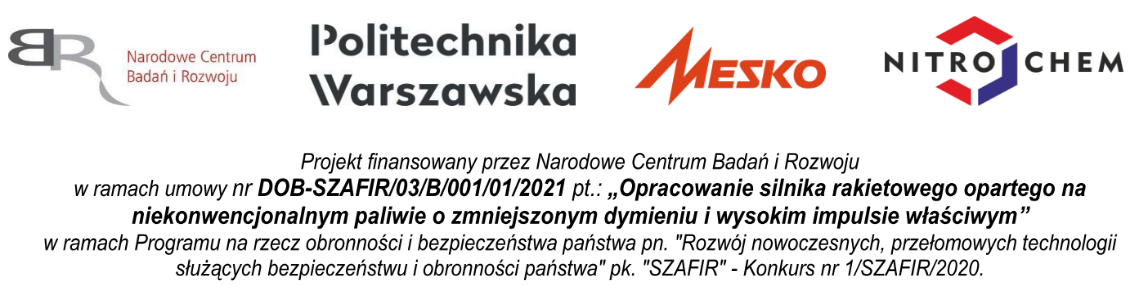 